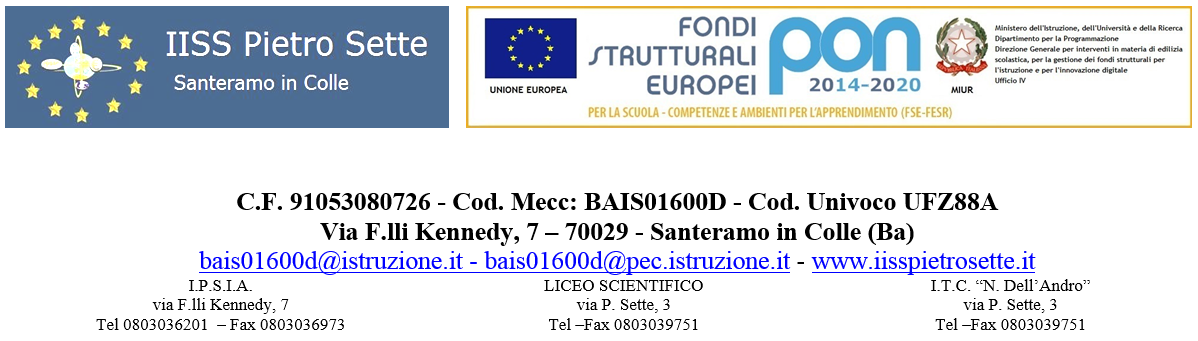 PROGRAMMA DI DISEGNO E STORIA DELL’ARTESVOLTO DALLA CLASSE IV A LS     a.s.2022 – 2023Docente  Prof.ssa Dote DanielaDISEGNO Ultimazione vetrate artisticheScenografie, pannelli espositiviSTORIA DELL’ARTEil Barocco
Caravaggio - S. Matteo con l'angelo, Crocifissione di san Pietro, la morte della Vergine, David con la testa di GoliaArtemisia GentileschiBernini - Basilica di San Pietro, Baldacchino– Ratto di Proserpina – Apollo e DafneBorromini – San Carlo alle quattro fontane – Chiesa di Sant’Ivo alla Sapienza Guido Reni – La strage degli innocenti -Atalanta e IppomeneGuercino – Il ritorno del figliol prodigo – AnnunciazioneSanteramo 06-06-2023                                       f.to prof.ssa Dote Daniela